28.09.2018Newsletter Nr. 7Liebes Kollegium,hier ist noch einmal eine kurze Zusammenfassung von gestern:Die Mitglieder des neuen Schulvorstandes haben sich gefunden (DANKE) und werden auf der ersten Gesamtkonferenz (18.10.2018) offiziell benannt, die erste Schulvorstandssitzung findet auch am 18.10.2018 statt (Einladung erfolgt).Mitglieder des Schulvorstandes: Christine StephanNadja HenkeMartina RajesAxel BegerDaniel Jaczminski(Ersatz: Marlit Wießner, Theresa Blauert, Mareike Hustedt)Bitte denkt daran, die fehlenden Aufteilungslisten nachzureichen.Nach den Ferien hat der jetzige Stundenplan weiterhin seine Gültigkeit, den neuen Stundenplan gibt es voraussichtlich zum 12.11.2018.An folgenden Konferenztagen/Sprechtagen fällt für alle Lehrkräfte die sechste Stunde aus:   Elternsprechtag ILE-KonferenzenGesamtkonferenzZeugniskonferenzenIch habe bei den Hausmeistern den Abbau der Drehscheibe in Auftrag gegeben.Ich habe die digitalen Klassenbücher kontrolliert und den betroffenen Lehrkräften (offene Einträge/Kontrolle der Anwesenheit) eine E-Mail geschickt, leider haben diese Mail alle Lehrkräfte erhalten. Sorry! Bitte überprüft eure Einträge noch einmal und tragt sie dementsprechend nach.Die Wahlen der Schülervertreter haben unter Aufsicht von Sabine Drong (DANKE) stattgefunden, ebenso wurden die Schulelternratswahlen durchgeführt. Die jeweiligen Listen sind im Sekretariat einsehbar. Mirja Borchers übernimmt auf Wunsch der Schülerschaft die Aufgabe der SV-Lehrkraft, Unterstützung erhält sie von Daniel Jaczminski (DANKE).Ich wünsche euch schöne und erholsame Herbstferien  Viele Grüßegez. Natascha Rogge (Schulleiterin)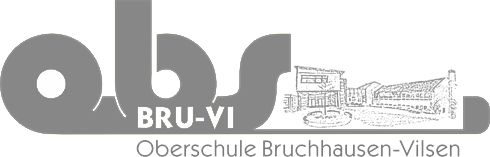 Offene GanztagsschuleAuf der Loge 5 27305 Bruchhausen-Vilsen Tel.: 04252/9090110 Fax: 04252/9090115Email: info-oberschule@obs-bruvi.dewww.obs-bruvi.de